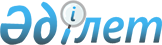 О внесении изменений и дополнений в решение Айыртауского районного
маслихата от 23 декабря 2010 года № 4-30-1 "О бюджете района на 2011-2013 годы"
					
			Утративший силу
			
			
		
					Решение маслихата Айыртауского района Северо-Казахстанской области от 29 марта 2011 года N 4-32-1. Зарегистрировано Управлением юстиции Айыртауского района Северо-Казахстанской области 14 апреля 2011 года N 13-3-132. Утратило силу - в связи с истечением срока действия (письмо маслихата Айыртауского района Северо-Казахстанской области от 28 июня 2012 года N 68)

      Сноска. Утратило силу - в связи с истечением срока действия (письмо маслихата Айыртауского района Северо-Казахстанской области от 28.06.2012 N 68)      В соответствии со статьями 106 и 109 Бюджетного кодекса Республики Казахстан от 4 декабря 2008 года № 95-IV, подпунктом 1) пункта 1 статьи 6 Закона Республики Казахстан от 23 января 2001 года № 148 «О местном государственном управлении и самоуправлении в Республике Казахстан», районный маслихат РЕШИЛ:



      1. Внести в решение районного маслихата тридцатой сессии четвертого созыва «О бюджете района на 2011-2013 годы» от 23 декабря 2010 года № 4-30-1 (зарегистрировано в Реестре государственной регистрации нормативных правовых актов за № 13-3-126 и опубликовано 17 февраля 2011 года в газетах «Айыртау таңы» и «Айыртауские зори») следующие изменения и дополнения:

      в пункте 1:

      подпункте 1)

      цифры «2 907 855» заменить цифрами «3 063186»;

      цифры «400 036» заменить цифрами «418236»;

      цифры «1 405» заменить цифрами «2 805»;

      цифры «9 559» заменить цифрами «17641»;

      цифры «2 496 855» заменить цифрами «2 624504»;

      подпункте 2) 

      цифры «2 907 855» заменить цифрами «3072482,4»;

      подпункте 3) 

      цифры «40416» заменить цифрами «285416,0»;

      цифры «41838» заменить цифрами «286838»;

      подпункте 5) 

      цифры «-40416» заменить цифрами «-294712,4»;

      подпункте 6) 

      цифры «40416» заменить цифрами «294712,4»;

      цифры «41838» заменить цифрами «286838»;

      в строке «используемые остатки бюджетных средств»

      цифру «0» заменить цифрами «9296,4»;

      в пункте 2:

      в абзаце восьмом слова «фиксированного налога» заменить словами «налог на игорный бизнес»;

      в пункте 3:

      абзацы второй, третий, пятый, шестой исключить;

      пункт 5 исключить; 

      пункт 8 изложить в следующей редакции:

      «8. Предусмотреть в бюджете района бюджетные программы по сельским округам на 2011-2013 годы согласно приложениям 5, 7, 8 соответственно.»;

      в пункте 10:

      в подпункте 1) 

      цифры «16187» заменить цифрами «18820»;

      дополнить подпунктами 9), 10), 11), 12) следующего содержания:

      «9) 82 000 тысяч тенге - на развитие инженерно-коммуникационной инфраструктуры в рамках Программы занятости 2020;

      10) 4 290 тысяч тенге – на частичное субсидирование заработной платы;

      11) 8965 тысяч тенге – на создание центров занятости;

      12) 17214 тысяч тенге – на увеличение размера доплаты за квалификационную категорию учителям школ и воспитателям дошкольных организаций образования.»;

      пункт 11 дополнить абзацем следующего содержания:

      «245 000 тысяч тенге – на строительство жилья в соответствии с Программой занятости 2020.»;

      в пункте 12:

      подпункте 1)

      цифры «36046» заменить цифрами «43787»;

      дополнить подпунктом 5) следующего содержания:

      «5) 4806 тысяч тенге – на приобретение угля.»;

      дополнить пунктом 12-1 следующего содержания:

      «12-1. Предусмотреть расходы в бюджете района за счет свободных остатков бюджетных средств, сложившихся на начало финансового года и возврат целевых трансфертов республиканского и областного бюджетов, неиспользованных в 2010 году, согласно приложению 9.»;

      приложения 1, 5, 6 к указанному решению изложить в новой редакции согласно приложениям 1, 2, 5 к настоящему решению (прилагаются); 

      дополнить приложениями 7, 8, 9 к указанному решению согласно приложениям 3, 4, 6 к настоящему решению (прилагаются).



      2. Настоящее решение вводится в действие с 1 января 2011 года.      Председатель ХХXII                         Секретарь

      внеочередной сессии                        районного маслихата

      районного маслихата

      А. Щеголев                                 К. Хамзин

Приложение 1

к решению сессии районного маслихата

от 29 марта 2011 года № 4-32-1Приложение 1

к решению сессии районного маслихата

от 23 декабря 2010 года № 4-30-1 Бюджет района на  2011 год

Приложение 2

к решению сессии районного маслихата

от 29 марта 2011 года № 4-32-1Приложение 5

к решению сессии районного маслихата

от 23 декабря 2010 года № 4-30-1 Бюджетные программы по сельским округам на 2011 годпродолжение таблицыпродолжение таблицы

Приложение 3

к решению сессии районного маслихата

от 29 марта 2011 года № 4-32-1Приложение 7

к решению сессии районного маслихата

от 23 декабря 2010 года № 4-30-1 Бюджетные программы по сельским округам на 2012 годпродолжение таблицыпродолжение таблицы

Приложение 4

к решению сессии районного маслихата

от 29 марта 2011 года № 4-32-1Приложение 8

к решению сессии районного маслихата

от 23 декабря 2010 года № 4-30-1 Бюджетные программы по сельским округам на 2013 годпродолжение таблицыпродолжение таблицы

Приложение 5

к решению сессии районного маслихата

от 29 марта 2011 года № 4-32-1Приложение 6

к решению сессии районного маслихата

от 23 декабря 2010 года № 4-30-1 Перечень выплат отдельным категориям нуждающихся граждан по решениям местных представительных органов на 2011 год

Приложение 6

к решению сессии районного маслихата

от 29 марта 2011 года № 4-32-1Приложение 9

к решению сессии районного маслихата

от 23 декабря 2010 года № 4-30-1 Направление свободных остатков бюджетных средств, сложившихся на 1 января 2011 года и возврат целевых трансфертов республиканского и областного бюджетов, неиспользованных в 2010 годуДоходыРасходы
					© 2012. РГП на ПХВ «Институт законодательства и правовой информации Республики Казахстан» Министерства юстиции Республики Казахстан
				КатегорияКатегорияКатегорияКатегорияСумма, тысяч тенгеКлассКлассКлассСумма, тысяч тенгеПодклассПодклассСумма, тысяч тенгеНаименованиеСумма, тысяч тенге123451) Доходы3 063 1861Налоговые поступления418 23601Подоходный налог6 2002Индивидуальный подоходный налог6 20003Социальный налог 235 7941Социальный налог 235 79404Налоги на собственность137 3621Налоги на имущество77 4743Земельный налог9 9004Налог на транспортные средства 45 7885Единый земельный налог4 20005Внутренние налоги на товары, работы и услуги34 3572Акцизы4 1103Поступления за использование природных и других ресурсов24 6004Сборы за ведение предпринимательской и профессиональной деятельности5 4775Налог на игорный бизнес17008Обязательные платежи, взимаемые за совершение юридически значимых действий и (или) выдачу документов уполномоченными на то государственными органами или должностными лицами4 5231Государственная пошлина 4 5232Неналоговые поступления2 80501Доходы от государственной собственности1 5055Доходы от аренды имущества, находящегося в государственной собственности1 50506Прочие неналоговые поступления1 3001Прочие неналоговые поступления1 3003Поступления от продажи основного капитала17 64101Поступления от продажи имущества, закрепленного за государственными учреждениями3 1821Поступления от продажи имущества, закрепленного за государственными учреждениями3 18203Продажа земли и нематериальных активов14 4591Продажа земли 14 4594Поступления трансфертов2 624 50402Трансферты из вышестоящих органов государственного управления2 624 5042Трансферты из областного бюджета2 624 504Функциональная группаФункциональная группаФункциональная группаФункциональная группаСумма, тысяч тенгеАдминистраторАдминистраторАдминистраторСумма, тысяч тенгеПрограммаПрограммаСумма, тысяч тенгеНаименованиеСумма, тысяч тенге123452) Затраты3 072 482,41Государственные услуги общего характера229 400,0112Аппарат маслихата района (города областного значения)13 494,0001Услуги по обеспечению деятельности маслихата района (города областного значения)13 207,0003Капитальные расходы государственных органов287,0122Аппарат акима района (города областного значения)67 052,0001Услуги по обеспечению деятельности акима района ( города областного значения)55 992,0003Капитальные расходы государственных органов11 060,0123Аппарат акима района в городе, города районного значения, поселка, аула (села), аульного (сельского) округа127 420,0001Услуги по обеспечению деятельности акима района в городе, города районного значения, поселка, аула (села), аульного (сельского) округа127 420,0459Отдел экономики и финансов района (города областного значения)21 434,0001Услуги по реализации государственной политики в области формирования и развития экономической политики, государственного планирования, исполнения бюджета и управления коммунальной собственностью района (города областного значения)19 654,0003Проведение оценки имущества в целях налогообложения481,0004Организация работы по выдаче разовых талонов и обеспечение полноты сбора сумм от реализации разовых талонов686,0011Учет, хранение, оценка и реализация имущества, поступившего в коммунальную собственность524,0015Капитальные расходы государственных органов89,02Оборона6 487,0122Аппарат акима района (города областного значения)6 487,0005Мероприятия в рамках исполнения всеобщей воинской обязанности5 949,0006Предупреждение и ликвидация чрезвычайных ситуаций масштаба района (города областного значения)307,0007Мероприятия по профилактике и тушению степных пожаров районного (городского) масштаба, а также пожаров в населенных пунктах, в которых не созданы органы государственной противопожарной службы231,04Образование2 188 513,0471Отдел образования, физической культуры и спорта района (города областного значения)2 188 513,0003Обеспечение деятельности организаций дошкольного воспитания и обучения107 168,0004Общеобразовательное обучение2 010 457,0005Дополнительное образование для детей и юношества16 276,0008Информатизация системы образования в государственных учреждениях образования района (города областного значения)6 955,0009Приобретение и доставка учебников, учебно-методических комплексов для государственных учреждений образования района (города областного значения)15 262,0020Ежемесячные выплаты денежных средств опекунам (попечителям) на содержание ребенка сироты (детей-сирот), и ребенка (детей), оставшегося без попечения родителей11 945,0023Обеспечение оборудованием, программным обеспечением детей-инвалидов, обучающихся на дому3 236,0025Увеличение размера доплаты за квалификационную категорию учителям школ и воспитателям дошкольных организаций образования17 214,06Социальная помощь и социальное обеспечение174 481,0451Отдел занятости и социальных программ района (города областного значения)174 481,0001Услуги по реализации государственной политики на местном уровне в области обеспечения занятости социальных программ для населения18 989,0002Программа занятости23 778,0004Оказание социальной помощи на приобретение топлива специалистам здравоохранения, образования, социального обеспечения, культуры и спорта в сельской местности в соответствии с законодательством Республики Казахстан1 546,0005Государственная адресная социальная помощь12 032,0006Жилищная помощь276,0007Социальная помощь отдельным категориям нуждающихся граждан по решениям местных представительных органов50 128,0010Материальное обеспечение детей-инвалидов, воспитывающихся и обучающихся на дому1 010,0011Оплата услуг по зачислению, выплате и доставке пособий и других социальных выплат1 498,0014Оказание социальной помощи нуждающимся гражданам на дому21 576,0016Государственные пособия на детей до 18 лет31 006,0017Обеспечение нуждающихся инвалидов обязательными гигиеническими средствами и предоставление услуг специалистами жестового языка, индивидуальными помощниками в соответствии с индивидуальной программой реабилитации инвалида3 677,0023Обеспечение деятельности центров занятости8 965,07Жилищно-коммунальное хозяйство258 506,0123Аппарат акима района в городе, города районного значения, поселка, аула (села), аульного (сельского) округа17 691,0008Освещение улиц населенных пунктов8 550,0009Обеспечение санитарии населенных пунктов1 600,0010Содержание мест захоронений и погребение безродных131,0011Благоустройство и озеленение населенных пунктов4 975,0014Организация водоснабжения населенных пунктов2 435,0458Отдел жилищно-коммунального хозяйства, пассажирского транспорта и автомобильных дорог района (города областного значения)19 128,0012Функционирование системы водоснабжения и водоотведения19 128,0467Отдел строительства района (города областного значения)221 687,0003Строительство и (или) приобретение жилья государственного коммунального жилищного фонда5 141,0004Развитие, обустройство и (или) приобретение инженерно-

коммуникационной инфраструктуры39 277,0005Развитие коммунального хозяйства5 024,0006Развитие системы водоснабжения90 245,0022Развитие инженерно-коммуникационной инфраструктуры в рамках Программы занятости 202082 000,08Культура, спорт, туризм и информационное пространство71 448,8123Аппарат акима района в городе, города районного значения, поселка, аула (села), аульного (сельского) округа21 293,7006Поддержка культурно-досуговой работы на местном уровне21 293,7455Отдел культуры и развития языков района (города областного значения)34 209,1001Услуги по реализации государственной политики на местном уровне в области развития языков и культуры6 349,0003Поддержка культурно-досуговой работы17 701,1006Функционирование районных (городских) библиотек9 627,0007Развитие государственного языка и других языков народа Казахстана532,0456Отдел внутренней политики района (города областного значения)10 735,0001Услуги по реализации государственной политики на местном уровне в области информации, укрепления государственности и формирования социального оптимизма граждан6 304,0002Услуги по проведению государственной информационной политики через газеты и журналы 4 296,0006Капитальные расходы государственных органов135,0471Отдел образования, физической культуры и спорта района (города областного значения)5 211,0014Проведение спортивных соревнований на районном (города областного значения) уровне 737,0015Подготовка и участие членов сборных команд района (города областного значения) по различным видам спорта на областных спортивных соревнованиях4 474,010Сельское, водное, лесное, рыбное хозяйство, особо охраняемые природные территории, охрана окружающей среды и животного мира, земельные отношения84 613,0463Отдел земельных отношений района (города областного значения)9 475,0001Услуги по реализации государственной политики в области регулирования земельных отношений на территории района (города областного значения)9 475,0474Отдел сельского хозяйства и ветеринарии района (города областного значения)43 138,0001Услуги по реализации государственной политики на местном уровне в сфере сельского хозяйства и ветеринарии15 596,0005Обеспечение функционирования скотомогильников (биотермических ям)1 560,0007Организация отлова и уничтожения бродячих собак и кошек617,0013Проведение противоэпизоотических мероприятий18 820,0099Реализация мер социальной поддержки специалистов социальной сферы сельских населенных пунктов за счет целевых трансфертов из республиканского бюджета 6 545,0467Отдел строительства района (города областного значения)32 000,0012Развитие объектов водного хозяйства32 000,011Промышленность, архитектурная, градостроительная и строительная деятельность5 692,0467Отдел строительства района (города областного значения)5 692,0001Услуги по реализации государственной политики на местном уровне в области строительства5 692,012Транспорт и коммуникации7 103,0458Отдел жилищно-коммунального хозяйства, пассажирского транспорта и автомобильных дорог района (города областного значения)7 103,0023Обеспечение функционирования автомобильных дорог7 103,013Прочие39 727,3451Отдел занятости и социальных программ района (города областного значения)10 920,0022Поддержка частного предпринимательства в рамках программы «Дорожная карта бизнеса - 2020»10 920,0458Отдел жилищно-коммунального хозяйства, пассажирского транспорта и автомобильных дорог района (города областного значения)9 447,3001Услуги по реализации государственной политики на местном уровне в области жилищно-коммунального хозяйства, пассажирского транспорта и автомобильных дорог9 447,3459Отдел экономики и финансов района (города областного значения)2 816,0012Резерв местного исполнительного органа района (города областного значения)2 816,0469Отдел предпринимательства района (города областного значения)4 719,0001Услуги по реализации государственной политики на местном уровне в области развития предпринимательства и промышленности4 569,0004Капитальные расходы государственных органов150,0471Отдел образования, физической культуры и спорта района (города областного значения)11 825,0001Услуги по обеспечению деятельности отдела образования, физической культуры и спорта11 825,015Трансферты6 511,3459Отдел экономики и финансов района (города областного значения)6 511,3006Возврат неиспользованных (недоиспользованных) целевых трансфертов6511,33) Чистое бюджетное кредитование285 416,0Бюджетные кредиты286 838,07Жилищно-коммунальное хозяйство245 000,0467Отдел строительства района (города областного значения)245 000,0019Строительство жилья245 000,010Сельское, водное, лесное, рыбное хозяйство, особо охраняемые природные территории, охрана окружающей среды и животного мира, земельные отношения41 838,0474Отдел сельского хозяйства и ветеринарии района (города областного значения)41 838,0009Бюджетные кредиты для реализации мер социальной поддержки специалистов социальной сферы сельских населенных пунктов41 838,0КатегорияКатегорияКатегорияКатегорияСумма, тысяч тенгеКлассКлассКлассСумма, тысяч тенгеПодклассПодклассСумма, тысяч тенгеНаименованиеСумма, тысяч тенге5Погашение бюджетных кредитов1 422,001Погашение бюджетных кредитов1 422,01Погашение бюджетных кредитов, выданных из государственного бюджета1 422,04) Сальдо по операциям с финансовыми активами0,0Функциональная группаФункциональная группаФункциональная группаФункциональная группаСумма, тысяч тенгеАдминистраторАдминистраторАдминистраторСумма, тысяч тенгеПрограммаПрограммаСумма, тысяч тенгеНаименованиеСумма, тысяч тенгеПриобретение финансовых активов0,013Прочие0,0459Отдел экономики и финансов района (города областного значения)0,0014Формирование или увеличение уставного капитала юридических лицКатегорияКатегорияКатегорияКатегорияСумма, тысяч тенгеКлассКлассКлассСумма, тысяч тенгеПодклассПодклассСумма, тысяч тенгеНаименованиеСумма, тысяч тенге6Поступления от продажи финансовых активов государства0,001Поступления от продажи финансовых активов государства0,01Поступления от продажи финансовых активов внутри страны0,05) Дефицит (профицит) бюджета-294 712,46) Финансирование дефицита (использование профицита) бюджета294 712,47Поступления займов286 838,001Внутренние государственные займы286 838,02Договоры займа286 838,0Функциональная группаФункциональная группаФункциональная группаФункциональная группаСумма, тысяч тенгеАдминистраторАдминистраторАдминистраторСумма, тысяч тенгеПрограммаПрограммаСумма, тысяч тенгеНаименованиеСумма, тысяч тенге16Погашение займов1 422,0459Отдел экономики и финансов района (города областного значения)1 422,0005Погашение долга местного исполнительного органа перед вышестоящим бюджетом1 422,0КатегорияКатегорияКатегорияКатегорияСумма, тысяч тенгеКлассКлассКлассСумма, тысяч тенгеПодклассПодклассСумма, тысяч тенгеНаименованиеСумма, тысяч тенге8Используемые остатки бюджетных средств9 296,401Остатки бюджетных средств9 296,41Свободные остатки бюджетных средств9 296,4Функциональная группаФункциональная группаФункциональная группаФункциональная группаВсегоАдминистраторАдминистраторАдминистраторВсегоПрограммаПрограммаВсегоНаименованиеВсего12345Затраты166404,701Государственные услуги общего характера127420123Аппарат акима района в городе, города районного значения, поселка, аула (села), аульного (сельского) округа127420001Услуги по обеспечению деятельности акима района в городе, города районного значения, поселка, аула (села), аульного (сельского) округа12742007Жилищно-коммунальное хозяйство17691123Аппарат акима района в городе, города районного значения, поселка, аула (села), аульного (сельского) округа17691008Освещение улиц населенных пунктах8550009Обеспечение санитарии населенных пунктов1600010Содержание мест захоронений и погребение безродных131011Благоустройство и озеленение населенных пунктов4975014Организация водоснабжения населенных пунктов243508Культура, спорт, туризм и информационное пространство21293,7123Аппарат акима района в городе, города районного значения, поселка, аула (села), аульного (сельского) округа21293,7006Поддержка культурно-досуговой работы на местном уровне21293,7в том числе по сельским округамв том числе по сельским округамв том числе по сельским округамв том числе по сельским округамв том числе по сельским округамв том числе по сельским округамв том числе по сельским округамГосудар

ствен

ное уч

режде

ние "Ап

парат акима Арыкба

лыкско

го сель

ского округа"Государ

ственное учрежде

ние "Ап

парат акима Антонов

ского сель

ского округа"Государ

ствен

ное уч

режде

ние "Ап

парат акима Володар

ского сель

ского округа"Государ

ствен

ное уч

режде

ние "Ап

парат акима Гусаковского сель

ского округа"Государ

ствен

ное уч

режде

ние "Ап

парат акима Елецко

го сель

ского округа"Государ

ственное учрежде

ние "Ап

парат акима Жетыколь

ского сель

ского округа"Государ

ственное учрежде

ние "Ап

парат акима Имантау

ского сельского округа"67891011121941011647247499959622487619976103398754124158481622481858922103398754124158481622481858922103398754124158481622481858922244517381163710000425244517381163710000425345788697120020090013110075030001004251800635662611556971378057662966261155697137805766296626115569713780576629Государ

ствен

ное уч

режде

ние "Ап

парат акима Казан

ского сель

ского округа"Государ

ствен

ное уч

режде

ние "Ап

парат акима Кара

тальского сель

ского округа"Государ

ствен

ное уч

режде

ние "Ап

парат акима Камсактинского сель

ского округа"Государ

ствен

ное уч

реждение "Ап

парат акима Константинов

ского сель

ского округа"Государ

ствен

ное уч

режде

ние "Ап

парат акима Лобано

вского сель

ского округа"Государ

ствен

ное уч

режде

ние "Ап

парат акима Нижне

бурлук

ского округа"Государ

ствен

ное уч

режде

ние "Ап

парат акима Сырым

бетско

го сель

ского округа"Государ

ствен

ное уч

режде

ние "Ап

парат акима Украин

ского сель

ского округа"13141516171819209487754710182,78837954588281078410468846571658716760481347513816083438465716587167604813475138160834384657165871676048134751381608343100100446100200100300010010044610020010030002461001001001001001001001001001001009222821020,7113312111215232421259222821020,7113312111215232421259222821020,711331211121523242125Функциональная группаФункциональная группаФункциональная группаФункциональная группаВсегоАдминистраторАдминистраторАдминистраторВсегоПрограммаПрограммаВсегоНаименованиеВсего12345Затраты 17884601Государственные услуги общего характера138057123Аппарат акима района в городе, города районного значения, поселка, аула (села), аульного (сельского) округа138057001Услуги по обеспечению деятельности акима района в городе, города районного значения, поселка, аула (села), аульного (сельского) округа13805707Жилищно-коммунальное хозяйство17660123Аппарат акима района в городе, города районного значения, поселка, аула (села), аульного (сельского) округа17660008Освещение улиц населенных пунктах11020009Обеспечение санитарии населенных пунктов1712010Содержание мест захоронений и погребение безродных140011Благоустройство и озеленение населенных пунктов2862014Организация водоснабжения населенных пунктов192608Культура, спорт, туризм и информационное пространство23129,0123Аппарат акима района в городе, города районного значения, поселка, аула (села), аульного (сельского) округа23129,0006Поддержка культурно-досуговой работы на местном уровне23129,0в том числе по сельским округамв том числе по сельским округамв том числе по сельским округамв том числе по сельским округамв том числе по сельским округамв том числе по сельским округамв том числе по сельским округамГосудар

ствен

ное уч

режде

ние "Ап

парат акима Арыкба

лыкско

го сель

ского округа"Государ

ствен

ное уч

режде

ние "Ап

парат акима Антоновского сель

ского округа"Государ

ствен

ное уч

режде

ние "Ап

парат акима Володарского сель

ского округа"Государ

ствен

ное уч

реждение "Ап

парат акима Гусаковского сель

ского округа"Государ

ствен

ное уч

режде

ние "Ап

парат акима Елецко

го сель

ского округа"Государ

ствен

ное уч

режде

ние "Ап

парат акима Жеты

кольского сель

ского округа"Государ

ственное учрежде

ние "Ап

парат акима Имантау

ского сель

ского округа"67891011122108111913269821084268419599104551129295691267992876841895897471129295691267992876841895897471129295691267992876841895897472509105713509000025091057135090000369843954421421496314028621926728012877941555064170872801287794155506417087280128779415550641708Государ

ственное учрежде

ние "Ап

парат акима Казанского сель

ского округа"Госу

дар

ствен

ное уч

режде

ние "Ап

парат акима Кара

тальского сель

ского округа"Государ

ствен

ное уч

режде

ние "Ап

парат акима Камсак

тинско

го сель

ского округа"Государ

ствен

ное уч

режде

ние "Ап

парат акима Константинов

ского сель

ского округа"Государ

ственное учрежде

ние "Ап

парат акима Лобанов

ского сель

ского округа"Государ

ствен

ное уч

режде

ние "Ап

парат акима Нижне

бурлук

ского округа"Государ

ствен

ное уч

режде

ние "Ап

парат акима Сырым

бетско

го сель

ского округа"Государ

ственное учрежде

ние "Ап

парат акима Украин

ского сель

ского округа"13141516171819209860816210557963910270957311520115528724784095438361891582268931914487247840954383618915822689319144872478409543836189158226893191441070371000010710703710000107264107107107102932264312781355134725892301102932264312781355134725892301102932264312781355134725892301Функциональная группаФункциональная группаФункциональная группаФункциональная группаВсегоАдминистраторАдминистраторАдминистраторВсегоПрограммаПрограммаВсегоНаименованиеВсего12345Затраты 18390901Государственные услуги общего характера141533123Аппарат акима района в городе, города районного значения, поселка, аула (села), аульного (сельского) округа141533001Услуги по обеспечению деятельности акима района в городе, города районного значения, поселка, аула (села), аульного (сельского) округа14153307Жилищно-коммунальное хозяйство18898123Аппарат акима района в городе, города районного значения, поселка, аула (села), аульного (сельского) округа18898008Освещение улиц населенных пунктах11791009Обеспечение санитарии населенных пунктов1833010Содержание мест захоронений и погребение безродных150011Благоустройство и озеленение населенных пунктов3063014Организация водоснабжения населенных пунктов206108Культура, спорт, туризм и информационное пространство23478,0123Аппарат акима района в городе, города районного значения, поселка, аула (села), аульного (сельского) округа23478,0006Поддержка культурно-досуговой работы на местном уровне23478,0в том числе по сельским округамв том числе по сельским округамв том числе по сельским округамв том числе по сельским округамв том числе по сельским округамв том числе по сельским округамв том числе по сельским округамГосудар

ственное учрежде

ние "Ап

парат акима Арыкба

лыкского сель

ского округа"Государ

ственное учрежде

ние "Ап

парат акима Антонов

ского сель

ского округа"Государ

ственное учрежде

ние "Ап

парат акима Володар

ского сель

ского округа"Государ

ствен

ное уч

режде

ние "Ап

парат акима Гусаковского сель

ского округа"Государ

ствен

ное уч

режде

ние "Ап

парат акима Елецко

го сель

ского округа"Государ

ственное учрежде

ние "Ап

парат акима Жетыкольского сель

ского округа"Государ

ственное учрежде

ние "Ап

парат акима Имантау

ского сель

ского округа"6789101112217151228828224110966978983610742116089838129719524697891931002711608983812971952469789193100271160898381297195246978919310027268511311445500002685113114455000039590210212229229103015030632061742213197981572064371574221319798157206437157422131979815720643715Государ

ствен

ное уч

режде

ние "Ап

парат акима Казан

ского сель

ского округа"Госу

дар

ствен

ное учреж

дение "Аппарат акима Кара

таль

ского сель

ского окру

га"Госу

дар

ствен

ное учреж

дение "Аппарат акима Кам

сак

тин

ского сель

ского окру

га"Государ

ствен

ное уч

режде

ние "Ап

парат акима Константинов

ского сель

ского округа"Государ

ствен

ное уч

режде

ние "Ап

парат акима Лобановского сель

ского округа"Государ

ствен

ное уч

режден

ие "Ап

парат акима Нижне

бурлук

ского округа"Государ

ствен

ное уч

реждение "Аппарат акима Сырымбетского сель

ского округа"Государ

ственное учрежде

ние "Ап

парат акима Украин

ского сель

ского округа"131415161718192010092837810832980310501979211782118508928805597908522912484399167936989288055979085229124843991679369892880559790852291248439916793691150397000011511503970000115282115115115104932364512811377135326152366104932364512811377135326152366104932364512811377135326152366№ п/пНаименованиеСумма, тысяч тенге123Всего50 128в том числе:1Экскурсионные поездки (авиатуры) инвалидам и участникам Великой Отечественной войны и лицам приравненным к ним, труженикам тыла, награжденным медалью "За доблестный труд в годы Великой Отечественной войны 1941-1945 г.г., вдовам воинов погибших в годы Великой Отечественной войны, не вступившие в повторный брак, бывшим несовершеннолетним узникам концлагерей, жителям блокадного Ленинграда, многодетным матерям, награжденным подвеской "Алтын алқа", "Куміс алқа" или получившим ранее звание "Мать-героиня", а также награжденных орденами "Материнская слава" I и II степени6002Социальная помощь на зубопротезирование участникам и инвалидам Великой Отечественной войны, а также приравненным по льготам и гарантиям к участникам и инвалидам Великой Отечественной войны7583Социальные льготы для посещения бани и парикмахерской участникам и инвалидам Великой Отечественной войны и лиц, приравненных к ним 6204Санаторно-курортное лечение отдельным категориям граждан: участникам, инвалидам Великой Отечественной войны и лицам приравненным к ним, другим категориям лиц, приравненных по льготам и гарантиям к участникам войны, инвалидам всех категорий, многодетным матерям, награжденным подвеской "Алтын алқа", "Куміс алқа" или получившим ранее звание "Мать-героиня", а также награжденных орденами "Материнская слава" I и II степени, лицам, которым назначены пенсии за особые заслуги перед Республикой Казахстан, героям Советского Союза, героям Социалистического труда, кавалерам орденов Славы трех степеней, Трудовой Славы трех степеней, лицам из числа участников ликвидации последствий катастрофы на Чернобыльской АЭС в 1988-1989 годах, эвакуированным (самостоятельно выехавших) из зон отчуждения и отселения в Республику Казахстан, включая детей, которые на день эвакуации находились во внутриутробном состоянии1 1255Социальная помощь студентам из малообеспеченных семей2806Социальная помощь для обеспечения дополнительного питания гражданам больным активным туберкулезом4907Социальная помощь участникам и инвалидам Великой Отечественной войны для оплаты расходов на коммунальные услуги2 4688Социальная помощь в рамках программы по стимулированию рождаемости "Фонд поколений"43 787Кате

горияКлассПод

классСпеци

фикаНаименование Сумма, тысяч тенге8Используемые остатки бюджетных средств9 296,401Остатки бюджетных средств9 296,41Свободные остатки бюджетных средств9 296,401Свободные остатки бюджетных средств9 296,4Всего:9 296,4Функ

цио

наль

ная группаАдми

нис

тра

торПро

грам

маПод

про

грам

маНаименованиеСумма,

тысяч

тенге08455Отдел культуры и развития языков района (города областного значения)2 785,1003Поддержка культурно-

досуговой работы2 785,115459Отдел экономики и финансов района (города областного значения)6 511,3006Возврат неиспользованных (недоиспользованных) целевых трансфертов6 511,3Всего:9 296,4